ХХ сессияРЕШЕНИЕ  13 апреля 2021 г.                                                                                                             № 20-8Об утверждении проекта решения, назначения даты и места проведения публичных слушаний проекта решения «О внесении дополнений в Устав МО «Алданский район» Республики Саха (Якутия)В соответствие со ст. 15, ст. 44 Устава МО «Алданский район», Алданский районный совет депутатов РС (Я),РЕШИЛ:1. Назначить публичные слушания по обсуждению проекта решения «О внесении дополнений в Устав МО «Алданский район»» на 21 мая 2021 года в 16.00 ч. в актовом зале администрации МО «Алданский район» по адресу: ул. Ленина, 19, г. Алдан.2. Поручить администрации муниципального образования «Алданский район» произвести организационно-технические мероприятия по подготовке и проведению публичных слушаний в соответствии с Положением «О порядке организации и проведения публичных (общественных) слушаний (обсуждений) для участия населения в обсуждении проектов муниципальных правовых актов в муниципальном образовании «Алданский район»» (с изменениями и дополнениями, предусмотренными решением Алданского районного Совета № 14-12 от 10 марта 2010 г.).3. Обнародовать настоящее решение в установленном порядке.4. Контроль за исполнением настоящего решения возложить на комиссию по законности (Аксенов Р.С.)Председатель Алданского районного Совета депутатов РС(Я)                         Князев Л.Н.Глава МО «Алданский район»                                                                            Поздняков С.Н.Приложение к Решению Алданского районногоСовета депутатов Республики Саха (Якутия)IV Созываот 13 апреля 2021 г. № 20-8ПРОЕКТ РЕШЕНИЯО внесении дополнения в Устав МО «Алданский район».В соответствии с п.1 ст. 46 Федерального закона от 06.10.2003 №131-ФЗ «Об общих принципах организации местного самоуправления в Российской Федерации», ст. 15 и ст. 44 Устава МО «Алданский район», Алданский районный совет депутатов РС (Я),РЕШИЛ:1. Внести в устав муниципального образования  следующие дополнения:1.1. пункт 1 статьи 48 «Подготовка муниципальных правовых актов» изложить в следующей редакции:«Проекты муниципальных правовых актов могут быть внесены депутатам районного Совета депутатов, главой района, органами территориального общественного самоуправления, инициативными группами граждан, а также прокурором Алданского района».2. Настоящее решение вступает в силу после его официального опубликования после государственной регистрации.3. Главе муниципального образования после официального опубликования настоящего решения после государственной регистрации в течении 10 дней направить сведения о дате и об источнике официального обнародования (либо опубликования) решения в Управление Министерства юстиции Российской Федерации по Республике Саха (Якутия).Председатель Алданского районного Совета депутатов РС (Я)                         Князев Л.Н.Глава МО «Алданский район»                                                                            Поздняков С.Н.АЛДАНСКИЙ  РАЙОННЫЙСОВЕТ ДЕПУТАТОВРЕСПУБЛИКИ САХА (ЯКУТИЯ)IV СОЗЫВА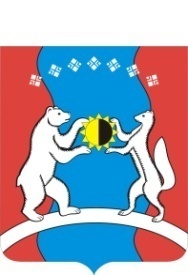     САХА ӨРӨСПҮҮБҮЛҮКЭТЭАЛДАН  ОРОЙУОНУНДЬОКУТААТТАРЫН СЭБИЭТЭ